Canada Day Scavenger Hunt!Fun for Everyone!Enter in 1 of 3 categories:Individual     2) Family      3) GroupHow to play:Collect the items in each of the 9 boxes, then return your sheet and the items to the Armstrong Spallumcheen Chamber of Commerce by July 7 2023This game is meant to make you think outside of the box! No real beaver? Maybe a stuffie, a picture cut from a magazine or a photo.3 prizes available in each category – think cold and ice – but not the Great White North!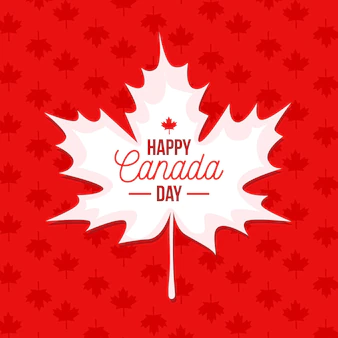 